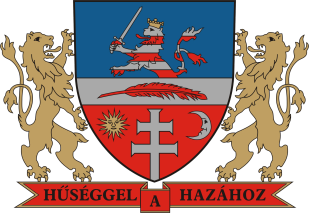 Bonyhád Város ÖnkormányzataELŐTERJESZTÉSBonyhád Város Önkormányzata Képviselő- testületének 2017. február 16-irendes/rendkívüli testületi üléséreTisztelt Képviselő-testület!Magyarország helyi önkormányzatokról szóló 2011. évi CLXXXIX. tv. 39. § (1) bekezdése értelmében a polgármester és az önkormányzati képviselő megválasztásától, majd ezt követően minden év január 1-jétől számított harminc napon belül vagyonnyilatkozatot köteles tenni.Tájékoztatom a T. Képviselő-testületet, hogy a polgármester és a képviselő-testület tagjai vagyonnyilatkozat-tételi kötelezettségüknek a maguk és hozzátartozóik vonatkozásában határidőre, 2017. január 31-ig eleget tettek. A vagyonnyilatkozatokat a Pénzügyi Ellenőrző és Gazdasági Bizottság nyilvántartásba vette, és gondoskodik azok megfelelő kezeléséről.Kérem, hogy tájékoztatómat tudomásul venni szíveskedjenek. Határozati javaslat:Bonyhád Város Önkormányzatának Képviselő-testülete a képviselők vagyonnyilatkozat-tételéről szóló tájékoztatót megtárgyalta és azt tudomásul veszi.Bonyhád, 2017. február 8.									Kovács Ferenc 										bizottság elnöke Tárgy:Tájékoztató a vagyonnyilatkozat-tételi kötelezettségrőlElőterjesztő:Kovács Ferenc Pénzügyi Ellenőrző és Gazdasági Bizottság elnökeElőterjesztést készítette:Pintérné Dávid Edit Előterjesztés száma:34. sz.Előzetesen tárgyalja:Pénzügyi Ellenőrző és Gazdasági BizottságAz előterjesztés a jogszabályi feltételeknek megfelel:dr. Puskásné dr. Szeghy Petra jegyzőA döntéshez szükséges többség:egyszerű/minősítettDöntési forma:rendelet/határozat (normatív, hatósági, egyéb)Az előterjesztést nyílt ülésen kell/zárt ülésen kell/zárt ülésen lehet tárgyalniVéleményezésre megkapta:Filóné Ferencz Ibolya polgármester